İSTİKLÂL MARŞI’NIN KABULÜ VE MEHMET ÂKİF ERSOY’U ANMA GÜNÜ’NÜN 100. YIL DÖNÜMÜ KAPSAMINDA MİLLÎ EĞİTİM BAKANLIĞINA BAĞLI RESMÎ  ORTAOKULLAR ARASINDA DÜZENLENECEK OLAN RESİM -KISA FİLM - GRAFİTİ -KARA KALEM VE KOMPOZİSYON YARIŞMASI ŞARTNAMESİPROJENİN ADI: “Bakanlığımıza bağlı resmî ortaokullar arasında düzenlenecek olan resim -kısa film- grafiti -kara kalem ve kompozisyon yarışması”KONUSU:Ülke genelindeki Bakanlığımıza bağlı resmî ortaokullarda İstiklâl Marşı’nın Kabulü ve Mehmet Âkif Ersoy’u Anma Günü’nün 100. yıl dönümüne ilişkin günün anlam ve önemini belirten resim -kısa film- grafiti -kara kalem ve kompozisyon dallarında yarışma düzenlenmesi.SÜRESİ:25.02.2021 - 12.05.2021ALANI: Ülke geneliHEDEF GRUBU: Milli Eğitim Bakanlığına bağlı resmî ortaokullarda okuyan 5,6,7, 8. sınıf öğrencileri,AMACI:Geleceğin teminatı olan çocuklara ve öğrencilere, millî, manevi ve insani değerleri ile tarihsel ve kültürel hassasiyetleri kazandırmak,Öğrencilerimizin, geçmiş ile gelecek arasında tarihi, milli ve manevi köprü kurabilmelerini, vatan, millet, bayrak sevgisi ve saygısını geliştirmelerini sağlamak, Öğrencilerde vatanını, milletini seven ve daima yüceltmeye çalışan, devletine karşı görev ve sorumluluklarını bilen ve bunları davranış haline getirmiş bireyler olmaları konusunda farkındalık oluşturmak.FAALİYET TAKVİMİ: UYGULAMAYA İLİŞKİN AÇIKLAMALARYarışma koşulları okul müdürlüğü tarafından öğretmen ve öğrencilere duyurulacaktır.Öğrenci sadece bir dalda yarışmaya katılabilecektir.Öğrenciler tarafından hazırlanmış olan eserler okul müdürlüklerine teslim edilecektir.  Okullarda “resim”-“kısa film”-“grafiti” -“kara kalem” ve “kompozisyon” dallarında branş öğretmenlerinden oluşturulacak iki ayrı komisyon tarafından eserler değerlendirilecektir.Okul müdürlüklerinde kurulan komisyon tarafından; yarışmaya katılan öğrencilerin hazırlamış oldukları eserlerin özgün olmadığı tespit edilenler tutanakla belirlenerek değerlendirmeye alınmayacaktır. Okul Müdürlüğünce her dalda birinci olan eserler tutanakla onaylanarak İlçe Millî Eğitim Müdürlüğüne teslim edilecektir. (Faaliyet Takvimi: 7/4. sıra)Okullardan gelen eserler ilçe millî eğitim müdürlüğünce kurulacak komisyonlar tarafından (ilgili yarışmanın değerlendirme tablosu göz önünde bulundurularak) değerlendirmeye alınacak ve her dalda birinci olan eser il milli eğitim müdürlüklerine teslim edilecektir. (Faaliyet Takvimi: 7/5. sıra)İl millî eğitim müdürlükleri tarafından ilgili millî eğitim müdür yardımcısı veya şube müdürünün başkanlığında, branş öğretmenlerinin bulunduğu İl Değerlendirme Komisyonu oluşturulacak, ilçelerden gelen eserler Değerlendirme Komisyonu tarafından değerlendirmeye alınacak ve resim-kısa film-grafiti-kara kalem ve kompozisyon dalındaki sadece il birincisi seçilen eserler Ek-1 doğrultusunda düzenlenen tutanak ile Bakanlığımıza gönderilecektir. (Faaliyet Takvimi: 7/6. sıra)Eserler PTT kargo hizmeti aracılığı ile (Millî Eğitim Bakanlığı Temel Eğitim Genel Müdürlüğü Atatürk Bulvarı 06648 Bakanlıklar/ANKARA) adresine gönderilecektir.Resim-kısa film- grafiti -kara kalem ve kompozisyon dallarında il birincisi olan eserler, il değerlendirme komisyonu tarafından tutanakla onaylanarak Bakanlığımıza gönderilecektir. Tutanaksız gönderilen eserler derecelendirmeye alınmayacaktır.İl birincisi olan eserin dışındaki (ikinci ve üçüncü) diğer eserlerin Bakanlığımıza gönderilmesi halinde seçici kurul tarafından değerlendirmeye alınmayarak bu konuda hiçbir kurum veya şahsa iadesi yapılmayacak ve bu konuda hak iddia edilmeyecektir.Bakanlığımıza ulaşan eserler, oluşturulacak seçici kurul tarafından değerlendirilecek ve ilk üç (3) dereceye giren eserler ve mansiyon alan eserler belirlenecektir.Düzenlenecek yarışmada her dalda ilk üçe giren eserlerin sahibi olan öğrenciler ve mansiyon  alanlar aşağıdaki şekilde ödüllendirilecektir:Ödül alacak öğrenciler yanında 1 (bir) kişi (velisi, öğretmeni veya okul müdürü) ile birlikte 10-12 Mayıs 2021 tarihinde Ankara’ya davet edilecektir. Ulaşım otobüs ile sağlanacaktır. Yol ücretleri; katılımcıların ibraz edecekleri otobüs biletlerine göre ödenecek olup, otobüs bileti ibraz etmeyenlerin ücretleri ise otobüs rayiç bedeli üzerinden ödenecektir. Katılımcıların yol, yemek ve konaklama ücretleri Temel Eğitim Genel Müdürlüğü tarafından karşılanacaktır. Yol ücretleri Ankara’da katılımcılara ödenecektir.Öğrenci ve velilerinin 10-12 Mayıs 2021 tarihlerindeki konaklama ve yemek organizasyonu Temel Eğitim Genel Müdürlüğünce organize edilecektir.Ülke genelinde resim dalında dereceye giren öğrencilere 10-12 Mayıs 2021 tarihleri arasında Ankara ilinde düzenlenecek törenle ödülleri verilecektir.RESİM-KISA FİLM - GRAFİTİ - KARA KALEM VE KOMPOZİSYON DALLARINDA YAPILACAK ETKİNLİKLERRESİM DALINDAKonusu: “Bir Asırlık Marşımız” temalı resim yarışması Yarışma şartları:Yarışmaya katılım ücretsizdir. Her öğrenci yarışmaya yalnız bir eserle katılabilecektir.  Yarışma koşulları okul müdürlükleri tarafından öğretmen ve öğrencilere duyurulacaktır.Okullarda, İlçe Millî Eğitim Müdürlüklerinde ve İl Millî Eğitim Müdürlüklerinde eserleri değerlendirmek ve birinci olan eseri seçmek için bir komisyon oluşturulacaktır. Oluşturulacak komisyonlarda öncelikli olarak Görsel Sanatlar öğretmenleri görevlendirilmeli, bunun mümkün olmadığı durumlarda ise diğer branş öğretmenleri arasından görevlendirme yapılmalıdır.Resimler 35x50 ebadındaki resim kâğıdına çizilmelidir.  Katılımcılar kendi anlatım biçimlerine uygun her türlü tekniği ve malzemeyi kullanmakta serbesttirler. Resimlerin aslı (orijinali) ve katılım formu, İl Millî Eğitim Müdürlüklerince elden, posta veya kargo aracılığı ile Temel Eğitim Genel Müdürlüğü Öğrenci İşleri ve Sosyal Etkinlik Dairesi Başkanlığı’na teslim edilecektir.  Tüm öğrenciler için Katılım Formu ve taahhütnamede (Ek-2) yer alan veli izin onayı bölümünün doldurulması ve veli tarafından imzalanması zorunludur.Katılımcılar http://tegm.meb.gov.tr adresinden, “Katılım Formu” ve “Yarışma Şartnamesi” ne ulaşabilir. “Katılım Formu”nu doldurmak ve resimlerini teslim etmek suretiyle başvuru yapabilirler.  Aksi durumda bu eserler değerlendirme dışı bırakılacaktır. Yarışmaya gönderilecek eserlerin ön yüzüne hiçbir bilgi yazılmayacak ve eserin arka yüzünün sol alt köşesinde tablo-1 de yer alan etikete yer verilecektir. Etiketsiz eserler kabul edilmeyecektir. Kırışmış ve yıpranmış resimler kabul edilmeyecektir. Bu nedenle Bakanlığımıza gönderilecek eserlerin ambalajlanmasında köpük kullanılarak resmin zarar görmesi engellenecektir. Resimler, sadece paspurtlanarak iki mukavva arasına katlamadan, buruşturmadan ve rulo yapılmadan paketlenip Bakanlığımıza gönderilecektir Yarışma takvimine uyulmadan teslim edilen eserler değerlendirilmeye alınmayacaktır.Eserlerin postada görebileceği zararlardan ve postadan doğabilecek gecikmeden Bakanlığımız sorumlu değildir.   Yarışmaya gönderilen resimler daha önce herhangi bir yerde yayınlanmamış olmalıdır. Kopya olduğu tespit edilen eserler yarışma dışı bırakılacaktır.Siyasî amaçlara hizmet eden, genel ahlak kurallarına uymayan, hakaret ve reklam unsuru içeren eserler yarışma dışı kalacaktır. Yarışma kapsamında il millî eğitim müdürlüklerince Millî Eğitim Bakanlığına gönderilen resimler Temel Eğitim Genel Müdürlüğü Öğrenci İşleri ve Sosyal Etkinlik Dairesi tarafından muhafaza edilecektir. Eserlerin etiketlenmesi aşağıda belirtilen “etiket”  formatına göre yapılacaktır. Tablo-1 Etiket  (Etiket Doldurularak Gönderilecek Eserin Arka Yüzünün Sol Alt Köşesine Yapıştırılacak)!Katılımcılardan İstenilenler :  Katılımcı ve velisi tarafından imzalanmış “Katılım Formu ve Taahhütname”  Katılımcı tarafından gönderilen 35x50 formatında eserin aslı (orijinali)  Değerlendirme:Yarışmaya katılacak eserler, Seçici Kurul tarafından Tablo-2’deki kıstaslar doğrultusunda değerlendirilecektir.  Seçici Kurul değerlendirmesinde gizlilik ilkesi esastır. Seçici Kurul tarafından yapılan değerlendirme sonucunda hiçbir eserin ödüle layık görülmemesi durumunda Millî Eğitim Bakanlığı Temel Eğitim Genel Müdürlüğü yarışmayı iptal etme hakkına sahiptir. Tablo -2 Değerlendirme Kriterleri  KISA FİLM DALINDAKonusu: Günün öneminin İstiklâl Marşı’nın ruhuna, anlamına ve manasına uygun olarak “Allah bu millete bir daha İstiklâl Marşı yazdırmasın” adlı kısa filmle ifade edilmesi.Yarışma şartları:Yarışmaya katılım ücretsizdir. Her öğrenci/ekip yarışmaya yalnız bir eserle katılabilecektir.Yarışmaya bireysel veya ekip halinde katılınabilir.(Ekipteki kişi sayısı danışman öğretmen hariç en fazla 5 kişiden oluşmalıdır)Yarışma koşulları okul müdürlükleri tarafından öğretmen ve öğrencilere duyurulacaktır. Okullarda, İlçe Millî Eğitim Müdürlüklerinde ve İl Millî Eğitim Müdürlüklerinde eserleri değerlendirmek ve birinci olan eseri seçmek için bir komisyon oluşturulacaktır. Oluşturulacak komisyonlarda öncelikli olarak Teknoloji Tasarım ve Bilişim Teknolojileri öğretmenleri görevlendirilmeli, bunun mümkün olmadığı durumlarda ise diğer branş öğretmenleri arasından görevlendirilme yapılmalıdır.Yarışma “Allah bu millete bir daha İstiklâl Marşı yazdırmasın ” adını işleyecek kısa filmleri kapsamaktadır. Bu bağlamda her türlü kurmaca filmler yarışmada değerlendirmeye alınacaktır.Tüm öğrenciler için Katılım Formu ve taahhütnamede (Ek-3) yer alan veli izin onayı bölümünün doldurulması ve veli tarafından imzalanması zorunludur.Yarışmaya katılacak her film için danışman öğretmen bulundurulması zorunludur.Danışman öğretmenlerin öncelikle gönüllülük esasında ve projenin ruhuna uygun nitelik ve özellikte olmasına özen gösterilmelidir. Her bir danışman öğretmen okul ve çevre şartlarına göre en fazla 2 (iki) filme danışmanlık yapabilir. Danışman öğretmen yarışmaya katılacak filmlerin çekim sürecinde, iş ve işlemlerinde (öncesi ve sonrası dâhil ) eğitim öğretimin mana ve ruhuna uygun nitelikte süreci yürütmek durumundadır. Yarışmaya katılacak her film için danışman konumunda olan öğretmenlerin öğrencinin bulunduğu okulda kadrolu olarak görev yapıyor olması zorunludur.                    Senaryo:  Orijinal bir fikre dayanmalı,  alıntı olmamalıdır. Filmler:  “Klasik anlatı ve görsel öğelerin yanı sıra, animasyon, belgesel, grafik vb. formatlarda” hazırlanabilir.“Senaryo yazımı, film yönetmenliği, film çekimi” gibi önem arz eden görevler tamamen öğrenciler tarafından yürütülür. Öğretmenler sadece danışmanlık görevi yapabilirler.Film süresi en fazla 10 (on) dakikadır. Filmlerin çekim kalitesi/ çözünürlüğü, en az 1920X 1080 piksel olmalıdır.Yarışmaya katılacak filmler, “DVD formatında ve 2 (iki) adet” gönderilecektir. Katılımcılar Temel Eğitim Genel Müdürlüğü resmî internet sitesi http://tegm.meb.gov.tr  adresinden, “Katılım Formu” ve “Yarışma Şartnamesi” ne ulaşabilir. “Katılım Formu”nu doldurmak ve çekmiş oldukları filmlerini teslim etmek suretiyle başvuru yapabilirler.  Aksi durumda bu eserler değerlendirme dışı bırakılacaktır. Yarışma takvimine uyulmadan teslim edilen eserler değerlendirilmeye alınmayacaktır.Eserlerin postada görebileceği zararlardan ve postadan doğabilecek gecikmeden Bakanlığımız sorumlu değildir.   Yarışmaya gönderilen filmler daha önce yayınlanmamış olmalıdır. Kopya olduğu tespit edilen eserler yarışma dışı bırakılacaktır.Siyasî amaçlara hizmet eden, genel ahlak kurallarına uymayan, hakaret ve reklam unsuru içeren eserler yarışma dışı kalacaktır. Yarışmaya gönderilecek DVD’lerin üzerinde tablo-3 de yer alan etikete yer verilecektir. Etiketsiz eserler kabul edilmeyecektir. Yarışma kapsamında İl Millî Eğitim Müdürlüklerince Milli Eğitim Bakanlığına gönderilen filmler Temel Eğitim Genel Müdürlüğü Öğrenci İşleri ve Sosyal Etkinlik Dairesi tarafından muhafaza edilecektir. Yarışmada dereceye giren öğrencilerin ödülleri öğrencinin kendisine teslim edilecektir. Ödül almaya hak kazanan öğrencilerden Ankara dışında ikamet edenler, Ankara’da yapılacak ödül törenine yanında danışman öğretmen ile katılabilecek ve yol, konaklama giderleri Bakanlıkça karşılanacaktır.Tablo-3 Etiket   (Etiket Doldurularak Gönderilecek DVD ile Birlikte Aynı Zarfa Koyulacak)!Katılımcılardan İstenilenler: Katılımcıların ve velisi tarafından imzalanmış “Katılım Formu ve Taahhütname”  Katılımcılar tarafından gönderilen DVD formatında eserin aslı (orijinali)  Değerlendirme:Yarışmaya katılacak eserler, Seçici Kurul tarafından Tablo-4’deki kıstaslar doğrultusunda değerlendirilecektir.  Seçici Kurul değerlendirmesinde gizlilik ilkesi esastır. Seçici Kurul tarafından yapılan değerlendirme sonucunda hiçbir eserin ödüle layık görülmemesi durumunda Temel Eğitim Genel Müdürlüğü yarışmayı iptal etme hakkına sahiptir.Tablo -4 Değerlendirme Kriterleri GRAFİTİ YARIŞMASI  Konusu: Millî Marşımızın 100. yılına özel ödüllü okul duvarlarına grafiti yarışması  Yarışma şartları:Yarışmaya katılım ücretsizdir. Yarışmaya bireysel veya ekip olarak da katılınabilir. (Ekipteki kişi sayısı danışman öğretmen hariç en fazla 5 kişiden oluşmalıdır.)Her öğrenci/ekip yarışmaya yalnız bir eserle katılabilecektir.Yarışma koşulları okul müdürlükleri tarafından öğretmen ve öğrencilere duyurulacaktır. Okullarda, ilçe millî eğitim müdürlüklerinde ve il millî eğitim müdürlüklerinde eserleri değerlendirmek ve birinci olan eseri seçmek için bir komisyon oluşturulacaktır. Oluşturulacak komisyonlarda öncelikli olarak Teknoloji Tasarım ve Görsel Sanatlar öğretmeni görevlendirilmeli, bunun mümkün olmadığı durumlarda ise diğer branş öğretmenleri arasından görevlendirilme yapılmalıdır.Yarışma “Millî Marşımızın 100. yılına özel” yapılacak grafiti çalışmalarını kapsamaktadır. Bu bağlamda her türlü kurmaca eserler yarışmada değerlendirmeye alınacaktır.Çalışmaya katılacak her bir öğrenci için Katılım Formu ve taahhütnamede (Ek-4) yer alan veli izin onayı bölümünün doldurulması ve veli tarafından imzalanması zorunludur.Yarışmaya katılacak her eser için danışman öğretmen bulundurulması zorunludur.Danışman öğretmenlerin öncelikle gönüllülük esasında ve projenin ruhuna uygun nitelik ve özellikte olmasına özen gösterilmelidir. Her bir danışman öğretmen okul ve çevre şartlarına göre en fazla 2 (iki) esere danışmanlık yapabilir. Danışman öğretmen yarışmaya katılacak grafiti çalışmasının sürecinde, iş ve işlemlerinde (öncesi ve sonrası dâhil) eğitim öğretimin mana ve ruhuna uygun nitelikte süreci yürütmek durumundadır. Yarışmaya katılacak her eser için danışman konumunda olan öğretmenlerin öğrencinin bulunduğu okulda kadrolu olarak görev yapıyor olması zorunludur.                    Grafiti çalışması;  orijinal olmalı,  alıntı olmamalıdır.Önem arz eden görevler tamamen öğrenciler tarafından yürütülür. Öğretmenler sadece danışmanlık görevi yapabilirler.Grafiti çalışması, kısa kenarı en az 200 cm olan okul duvarına yapılmalıdır. (Okulun bahçe duvarı ve okulun iç duvarı olabilir.)Katılımcılar kendi anlatım biçimlerine uygun her türlü tekniği ve malzemeyi kullanmakta serbesttirler. Grafiti çalışmasının her aşaması yarışmacılarla birlikte ayrıntılı görüntülenip DVD formatına getirilecektir. Görüntülerin çekim kalitesi/ çözünürlüğü, en az 1920X 1080 piksel olmalıdır.Yarışmaya katılacak grafiti çalışmasının aşamaları kaydedilip, “DVD formatında ve 2 (iki) adet” gönderilecektir. Katılımcılar Temel Eğitim Genel Müdürlüğü resmî internet sitesi http://tegm.meb.gov.tr  adresinden, “Katılım Formu” ve “Yarışma Şartnamesi” ne ulaşabilir. “Katılım Formu”nu doldurmak ve kaydetmiş oldukları görüntüleri teslim etmek suretiyle başvuru yapabilirler.  Aksi durumda bu eserler değerlendirme dışı bırakılacaktır. Yarışma takvimine uyulmadan teslim edilen eserler değerlendirilmeye alınmayacaktır.Eserlerin postada görebileceği zararlardan ve postadan doğabilecek gecikmeden Bakanlığımız sorumlu değildir.   Yarışmaya gönderilen eserler daha önce yayınlanmamış olmalıdır. Kopya olduğu tespit edilen eserler yarışma dışı bırakılacaktır.Siyasî amaçlara hizmet eden, genel ahlak kurallarına uymayan, hakaret ve reklam unsuru içeren eserler yarışma dışı kalacaktır. Yarışmaya gönderilecek DVD’lerin üzerinde tablo-5’te yer alan etikete yer verilecektir. Etiketsiz eserler kabul edilmeyecektir. Yarışma kapsamında il millî eğitim müdürlüklerince Millî Eğitim Bakanlığına gönderilen filmler Temel Eğitim Genel Müdürlüğü Öğrenci İşleri ve Sosyal Etkinlik Dairesi tarafından muhafaza edilecektir. Yarışmada dereceye giren öğrencilerin ödülleri öğrencinin kendisine teslim edilecektir. Ödül almaya hak kazanan öğrencilerden Ankara dışında ikamet edenler, Ankara’da yapılacak ödül törenine yanında danışman öğretmen ile katılabilecek ve yol, konaklama giderleri Bakanlıkça karşılanacaktır. Tablo-5 Etiket                (Etiket Doldurularak Gönderilecek DVD ile Birlikte Aynı Zarfa Koyulacak)!Katılımcılardan İstenilenler: Katılımcıların ve velisi tarafından imzalanmış “Katılım Formu ve Taahhütname”  Katılımcılar tarafından gönderilen DVD formatında çalışma görüntüleri (orijinali)  Değerlendirme:Yarışmaya katılacak eserler, Seçici Kurul tarafından Tablo-6’daki kıstaslar doğrultusunda değerlendirilecektir.  Seçici Kurul değerlendirmesinde gizlilik ilkesi esastır. Seçici Kurul tarafından yapılan değerlendirme sonucunda hiçbir eserin ödüle layık görülmemesi durumunda Temel Eğitim Genel Müdürlüğü yarışmayı iptal etme hakkına sahiptir. Tablo -6 Değerlendirme Kriterleri  KARA KALEM RESİM YARIŞMASI Konusu: Millî Marşımızın 100. yılına özel ödüllü resim yarışması Yarışma şartları:Yarışmaya katılım ücretsizdir. Her öğrenci yarışmaya yalnız bir eserle katılabilecektir.  Yarışma koşulları okul müdürlükleri tarafından öğretmen ve öğrencilere duyurulacaktır.Okullarda, İlçe Millî Eğitim Müdürlüklerinde ve İl Millî Eğitim Müdürlüklerinde eserleri değerlendirmek ve birinci olan eseri seçmek için bir komisyon oluşturulacaktır. Oluşturulacak komisyonlarda öncelikli olarak Görsel Sanatlar öğretmenleri görevlendirilmeli, bunun mümkün olmadığı durumlarda ise diğer branş öğretmenleri arasından görevlendirme yapılmalıdır.Resimler 35x50 ebadındaki resim kâğıdına çizilmelidir.  Katılımcılar kendi anlatım biçimlerine uygun her türlü kara kalem tekniğini kullanmakta serbesttirler. Resimlerin aslı (orijinali) ve katılım formu, İl Millî Eğitim Müdürlüklerince elden, posta veya kargo aracılığı ile Temel Eğitim Genel Müdürlüğü Öğrenci İşleri ve Sosyal Etkinlik Dairesi Başkanlığı’na teslim edilecektir.  Tüm öğrenciler için Katılım Formu ve taahhütnamede (Ek-5) yer alan veli izin onayı bölümünün doldurulması ve veli tarafından imzalanması zorunludur.Katılımcılar http://tegm.meb.gov.tr adresinden, “Katılım Formu” ve “Yarışma Şartnamesi” ne ulaşabilir. “Katılım Formu”nu doldurmak ve resimlerini teslim etmek suretiyle başvuru yapabilirler.  Aksi durumda bu eserler değerlendirme dışı bırakılacaktır. Yarışmaya gönderilecek eserlerin ön yüzüne hiçbir bilgi yazılmayacak ve eserin arka yüzünün sol alt köşesinde tablo-7 de yer alan etikete yer verilecektir. Etiketsiz eserler kabul edilmeyecektir. Kırışmış ve yıpranmış resimler kabul edilmeyecektir. Bu nedenle Bakanlığımıza gönderilecek eserlerin ambalajlanmasında köpük kullanılarak resmin zarar görmesi engellenecektir. Resimler, sadece paspurtlanarak iki mukavva arasına katlamadan, buruşturmadan ve rulo yapılmadan paketlenip Bakanlığımıza gönderilecektir Yarışma takvimine uyulmadan teslim edilen eserler değerlendirilmeye alınmayacaktır.Eserlerin postada görebileceği zararlardan ve postadan doğabilecek gecikmeden Bakanlığımız sorumlu değildir.   Yarışmaya gönderilen resimler daha önce herhangi bir yerde yayınlanmamış olmalıdır. Kopya olduğu tespit edilen eserler yarışma dışı bırakılacaktır.Siyasî amaçlara hizmet eden, genel ahlak kurallarına uymayan, hakaret ve reklam unsuru içeren eserler yarışma dışı kalacaktır. Yarışma kapsamında il millî eğitim müdürlüklerince Millî Eğitim Bakanlığına gönderilen resimler Temel Eğitim Genel Müdürlüğü Öğrenci İşleri ve Sosyal Etkinlik Dairesi tarafından muhafaza edilecektir. Eserlerin etiketlenmesi aşağıda belirtilen “etiket”  formatına göre yapılacaktır. Tablo-7 Etiket  (Etiket Doldurularak Gönderilecek Eserin Arka Yüzünün Sol Alt Köşesine Yapıştırılacak)!Katılımcılardan İstenilenler :  Katılımcı ve velisi tarafından imzalanmış “Katılım Formu ve Taahhütname”  Katılımcı tarafından gönderilen 35x50 formatında eserin aslı (orijinali)  Değerlendirme:Yarışmaya katılacak eserler, Seçici Kurul tarafından Tablo-8’deki kıstaslar doğrultusunda değerlendirilecektir.  Seçici Kurul değerlendirmesinde gizlilik ilkesi esastır. Seçici Kurul tarafından yapılan değerlendirme sonucunda hiçbir eserin ödüle layık görülmemesi durumunda Millî Eğitim Bakanlığı Temel Eğitim Genel Müdürlüğü yarışmayı iptal etme hakkına sahiptir. Tablo -8 Değerlendirme Kriterleri  KOMPOSİZYON YARIŞMASI Konusu: Millî Marşımızın 100. yılına özel ödüllü kompozisyon yarışması Yarışma şartları:Yarışmaya katılım ücretsizdir. Her öğrenci yarışmaya yalnız bir eserle katılabilecektir.  Yarışma koşulları okul müdürlükleri tarafından öğretmen ve öğrencilere duyurulacaktır.Okullarda, İlçe Millî Eğitim Müdürlüklerinde ve İl Millî Eğitim Müdürlüklerinde eserleri değerlendirmek ve birinci olan eseri seçmek için bir komisyon oluşturulacaktır. Oluşturulacak komisyonlarda öncelikli olarak Türkçe ve sosyal bilgiler öğretmenleri görevlendirilmeli, bunun mümkün olmadığı durumlarda ise diğer branş öğretmenleri arasından görevlendirme yapılmalıdır.Yarışmaya katılacak kompozisyonlar (A4) dosya kâğıdına ve iki sayfayı geçmeyecek şekilde 12 punto büyüklüğünde bilgisayarla veya okunaklı el yazısı ile yazılacaktır.Eserler şeffaf poşet dosyalara yerleştirilecektir.Kırışmış, lekelenmiş ve yıpranmış eserler kabul edilmeyecektir.Teslim tarihinden sonra Bakanlığımıza ulaşan eserler değerlendirmeye alınmayacak ve postadan doğabilecek gecikmeden dolayı Genel Müdürlüğümüz sorumlu tutulamayacaktır.Yarışmaya katılacak öğrenciler kompozisyonlarını kaleme alırken kendi bilgi, duygu ve düşüncelerini işleyeceklerdir. Eserler incelenirken değerlendirme ölçütleri aşağıdaki gibi olacaktır.Başlık  (başlığın konuyla ilişkisi, başlığın anahtar sözcüklerden oluşması), Anlatım düzeni :	Giriş     : Ana fikri tanıtan anlatım, sunuş açıklığı, etkileyicilik,Gelişme: Ana fikrin açıklanması, ana fikre ulaşmadaki düşünce zinciri, yardımcı fikirlerin ana fikri desteklemesi,	Sonuç  : Ana fikri bir sonuca götürme, yeni fikirlerle destekleme,Anlatım Zenginliği (sözcük kullanımı ve yerindeliği, cümle yapıları, paragraf arasındaki geçişler.)Yazım Kurallarına uygunluk (Yazım, söz dizimi, noktalama, paragraf düzeni) Bir bütün olarak yazılı anlatım ( verilmek istenen mesaj)  Yaratıcılık (özgün olma) konularında değerlendirme yapılacaktır.Tüm öğrenciler için Katılım Formu ve taahhütnamede (Ek-6) yer alan veli izin onayı bölümünün doldurulması ve veli tarafından imzalanması zorunludur.Katılımcılar http://tegm.meb.gov.tr adresinden, “Katılım Formu” ve “Yarışma Şartnamesi” ne ulaşabilir. “Katılım Formu”nu doldurmak ve yazmış oldukları kompozisyonları teslim etmek suretiyle başvuru yapabilirler.  Aksi durumda bu eserler değerlendirme dışı bırakılacaktır. Yarışmaya gönderilecek eserlerin ön yüzüne hiçbir bilgi yazılmayacak ve eserin arka yüzünün sol alt köşesinde tablo-9 de yer alan etikete yer verilecektir. Etiketsiz eserler kabul edilmeyecektir. Yarışma takvimine uyulmadan teslim edilen eserler değerlendirilmeye alınmayacaktır.Eserlerin postada görebileceği zararlardan ve postadan doğabilecek gecikmeden Bakanlığımız sorumlu değildir.   Yarışmaya gönderilen kompozisyonlar daha önce herhangi bir yerde yayınlanmamış olmalıdır. Kopya olduğu tespit edilen eserler yarışma dışı bırakılacaktır.Siyasî amaçlara hizmet eden, genel ahlak kurallarına uymayan, hakaret ve reklam unsuru içeren eserler yarışma dışı kalacaktır. Yarışma kapsamında il millî eğitim müdürlüklerince Millî Eğitim Bakanlığına gönderilen resimler Temel Eğitim Genel Müdürlüğü Öğrenci İşleri ve Sosyal Etkinlik Dairesi tarafından muhafaza edilecektir. Eserlerin etiketlenmesi aşağıda belirtilen “etiket”  formatına göre yapılacaktır.Tablo-9 Etiket  (Etiket Doldurularak Gönderilecek  Şeffaf Dosyanın İçine  Eklenecek)!Katılımcılardan İstenilenler :  Katılımcı ve velisi tarafından imzalanmış “Katılım Formu ve Taahhütname”  Katılımcı tarafından gönderilen eserin aslı (orijinali)  Değerlendirme:Yarışmaya katılacak eserler, Seçici Kurul tarafından Tablo-10’deki kıstaslar doğrultusunda değerlendirilecektir.  Seçici Kurul değerlendirmesinde gizlilik ilkesi esastır. Seçici Kurul tarafından yapılan değerlendirme sonucunda hiçbir eserin ödüle layık görülmemesi durumunda Millî Eğitim Bakanlığı Temel Eğitim Genel Müdürlüğü yarışmayı iptal etme hakkına sahiptir. Tablo -10 Değerlendirme Kriterleri  ESERLERİN YAYIMLANMASI VE TELİF HAKKI  Eserlerin basım, yayın ve telif hakları eser sahibine ait olacaktır. Millî Eğitim Bakanlığı eser sahiplerinden izin almak kaydıyla basım ve yayın hakkına sahip olacaktır. İzin alınmadan basım, yayım ve paylaşımı yapılmayacaktır. Katılımcılar Yarışma Şartnamesi ve Başvuru Formlarının tüm hükümlerini kabul ve taahhüt etmiş sayılır.  Şartname kapsamı dışında kalan hususlar ve anlaşmazlıkların çözümünde takdir yetkisi, Temel Eğitim Genel Müdürlüğüne aittir. Yarışmaya katılan eserler Temel Eğitim Genel Müdürlüğü arşivinde muhafaza edilecektir. Katılımcı, yarışmaya gönderdiği eserin tümüyle kendisine ait olduğunu kabul, beyan ve taahhüt eder. Eserlerin alıntı ve/veya çalıntı olmasından doğabilecek her türlü yasal sorumluluklar eser sahibine aittir. Ödül alan katılımcıların beyan ve kabuller dışında hareket ettikleri anlaşılır ise elde ettikleri ödül, unvan ve her türlü kazanımları geri alınır.  Eser sahibi ile hak talebinde bulunan üçüncü şahıslar arasında doğabilecek maddi veya manevi uyuşmazlıklardan Millî Eğitim Bakanlığı Temel Eğitim Genel Müdürlüğü sorumlu değildir.YARIŞMANIN GÖRÜNÜRLÜĞÜ:Yarışma sonunda dereceye giren eserler Bakanlığımız http://tegm.meb.gov.tr Web sitesinde yayınlanacaktır.                                                                                                                       EK-1………………. İL MİLLÎ EĞİTİM MÜDÜRLÜĞÜİL DEĞERLENDİRME KOMİSYONU TUTANAĞI“İstiklâl Marşı’nın Kabulü ve Mehmet Âkif Ersoy’u Anma Günü’nün 100. yıl dönümü”  kapsamında ilimiz genelindeki ortaokul öğrencileri arasında resim, kısa film, grafiti, kara kalem ve kompozisyon dallarında düzenlenen yarışmada ortaokullardan Müdürlüğümüze gönderilen resim, kısa film ve grafiti dallarındaki eserler “İl Değerlendirme Komisyonu” üyelerince değerlendirilmeye alınmış ve sonucunda aşağıda okulu, adı, soyadı ve sınıfı belirlenen öğrencilerin eserleri il birinciliğine layık görülmüştür.İşbu tutanak komisyonumuz tarafından imza altına alınmıştır.İL DEĞERLENDİRME KISA FİLM- GRAFİTİ KOMİSYONU ÜYELERİ       İL DEĞERLENDİRME RESİM- KARA KALEM-KOMPOZİSYON KOMİSYONU ÜYELERİ…./…./20..KOMİSYON BAŞKANIİl Millî Eğitim Şube Müdürü                                                                                          EK-2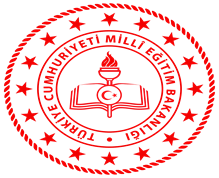  T.C. MİLLÎ EĞİTİM BAKANLIĞI Temel Genel Müdürlüğü                                                    “BİR ASIRLIK MARŞIMIZ” TEMALI                     RESİM YARIŞMASI KATILIM FORMU VE TAAHHÜTNAMEYarışmaya göndermiş olduğum “eserin” bana ait olduğunu, daha önce düzenlenen hiçbir yarışmada derece, ödül vb. kazanmadığını ve herhangi bir yarışma kapsamında sergilenmediğini, eserimin Temel Eğitim Genel Müdürlüğünce her türlü yayın organında süresiz yayınlanabileceğini, yapacağı çalışmalarda kullanılabileceğini ve bu yarışmaya ait özel şartname hükümlerini aynen kabul ettiğimi taahhüt ederim. ……./……./20…..                                                                                                                                                                  Ad-Soyad - İmza  Öğrenci Velisinin İletişim Bilgileri Velisinin (KİŞİNİN AÇIK RIZASI İLE) Adı-soyadı:                                                                                          Ev Telefon: Gsm-telefon:Adres:E-posta:                                                                                          EK-3 T.C. MİLLÎ EĞİTİM BAKANLIĞI Temel Genel Müdürlüğü            “ALLAH BU MİLLETE BİR DAHA İSTİKLÂL MARŞI YAZDIRMASIN”ADLI                      KISA FİLM YARIŞMASI KATILIM FORMU VE TAAHHÜTNAMEYarışmaya göndermiş olduğum “eserin” bana ait olduğunu, daha önce düzenlenen hiçbir yarışmada derece, ödül vb. kazanmadığını ve herhangi bir yarışma kapsamında sergilenmediğini, eserimin Temel Eğitim Genel Müdürlüğünce her türlü yayın organında süresiz yayınlanabileceğini, yapacağı çalışmalarda kullanılabileceğini ve bu yarışmaya ait özel şartname hükümlerini aynen kabul ettiğimi taahhüt ederim. ……./……./20…..                                                                                                                                                                  Ad-Soyad - İmza  Öğrenci Velisinin İletişim Bilgileri Velisinin (KİŞİNİN AÇIK RIZASI İLE) Adı-soyadı:                                                                                          Ev Telefon: Gsm-telefon:Adres:E-posta:                                                                                          EK-4 T.C. MİLLÎ EĞİTİM BAKANLIĞI Temel Genel Müdürlüğü                                           MİLLÎ MARŞIMIZIN 100. YILINA ÖZEL                      GRAFİTİ YARIŞMASI KATILIM FORMU VE TAAHHÜTNAMEYarışmaya göndermiş olduğum “eserin” bana ait olduğunu, daha önce düzenlenen hiçbir yarışmada derece, ödül vb. kazanmadığını ve herhangi bir yarışma kapsamında sergilenmediğini, eserimin Temel Eğitim Genel Müdürlüğünce her türlü yayın organında süresiz yayınlanabileceğini, yapacağı çalışmalarda kullanılabileceğini ve bu yarışmaya ait özel şartname hükümlerini aynen kabul ettiğimi taahhüt ederim. ……./……./20…..                                                                                                                                                                  Ad-Soyad - İmza  Öğrenci Velisinin İletişim Bilgileri Velisinin (KİŞİNİN AÇIK RIZASI İLE) Adı-soyadı:                                                                                          Ev Telefon: Gsm-telefon:Adres:E-posta:                                                                                          EK-5 T.C. MİLLÎ EĞİTİM BAKANLIĞI Temel Genel Müdürlüğü                                           MİLLÎ MARŞIMIZIN 100. YILINA ÖZEL                      KARA KALEM YARIŞMASI KATILIM FORMU VE TAAHHÜTNAMEYarışmaya göndermiş olduğum “eserin” bana ait olduğunu, daha önce düzenlenen hiçbir yarışmada derece, ödül vb. kazanmadığını ve herhangi bir yarışma kapsamında sergilenmediğini, eserimin Temel Eğitim Genel Müdürlüğünce her türlü yayın organında süresiz yayınlanabileceğini, yapacağı çalışmalarda kullanılabileceğini ve bu yarışmaya ait özel şartname hükümlerini aynen kabul ettiğimi taahhüt ederim. ……./……./20…..                                                                                                                                                                  Ad-Soyad - İmza  Öğrenci Velisinin İletişim Bilgileri Velisinin (KİŞİNİN AÇIK RIZASI İLE) Adı-soyadı:                                                                                          Ev Telefon: Gsm-telefon:Adres:E-posta:                                                                                          EK-6 T.C. MİLLÎ EĞİTİM BAKANLIĞI Temel Genel Müdürlüğü                                           MİLLÎ MARŞIMIZIN 100. YILINA ÖZEL                      KOMPOZİSYON YARIŞMASI KATILIM FORMU VE TAAHHÜTNAMEYarışmaya göndermiş olduğum “eserin” bana ait olduğunu, daha önce düzenlenen hiçbir yarışmada derece, ödül vb. kazanmadığını ve herhangi bir yarışma kapsamında sergilenmediğini, eserimin Temel Eğitim Genel Müdürlüğünce her türlü yayın organında süresiz yayınlanabileceğini, yapacağı çalışmalarda kullanılabileceğini ve bu yarışmaya ait özel şartname hükümlerini aynen kabul ettiğimi taahhüt ederim. ……./……./20…..                                                                                                                                                                  Ad-Soyad - İmza  Öğrenci Velisinin İletişim Bilgileri Velisinin (KİŞİNİN AÇIK RIZASI İLE) Adı-soyadı:                                                                                          Ev Telefon: Gsm-telefon:Adres:E-posta:SIRA NOFAALİYET TAKVİMİBAŞLANGIÇBİTİŞ1.İl Millî Eğitim Müdürlüklerince yarışmanın okullara duyurulması25.02.202101.03.20212.Düzenlenecek olan yarışmanın okul müdürlüklerince öğrencilere duyurulma süresi01.03.202108.03.20213.Eserlerin okul müdürlüklerinde toplanması08.03.202102.04.20214.Eserlerin okul müdürlüklerince değerlendirilmesi ve İlçe Millî Eğitim Müdürlüklerine gönderilmesi05.04.202109.04.20215.İlçe Millî Eğitim Müdürlüğünce eserlerin değerlendirilmesi ve İl Millî Eğitim Müdürlüklerine gönderilmesi12.04.202116.04.20216.İl Millî Eğitim Müdürlüğünce değerlendirilmesi, komisyon tarafından düzenlenen tutanak ile birlikte Milli Eğitim Bakanlığına gönderilmesi 19.04.202126.04.20217.Millî Eğitim Bakanlığında değerlendirilen eserlerin “Tacettin Dergahı”nda sergilenmesi ve ödül töreni10.05.202112.05.2021DALLARDERECELERÖDÜLLERÖDÜLLERDALLARDERECELERDANIŞMAN ÖDÜLÜRESİMBirincilik Ödülü4.000 TL-RESİMİkincilik Ödülü3.500 TL-RESİMÜçüncülük Ödülü3.000 TL-RESİMMansiyon Ödülü2.500 TL-RESİMToplam13.000TL-KARA KALEMBirincilik Ödülü4.000TL-KARA KALEMİkincilik Ödülü3.500TL-KARA KALEMÜçüncülük Ödülü3.000 TL-KARA KALEMMansiyon Ödülü2.500 TL-KARA KALEMToplam13.000TL-             KOMPOSİZYONBirincilik Ödülü4.000TL-             KOMPOSİZYONİkincilik Ödülü3.500TL-             KOMPOSİZYONÜçüncülük Ödülü3.000 TL-             KOMPOSİZYONMansiyon Ödülü2.500 TL-             KOMPOSİZYONToplam13.000TL-                  GRAFİTİBirinci Ekip Ödülü4.000TL3.000TL                  GRAFİTİİkinci Ekip Ödülü3.500TL2.500TL                  GRAFİTİÜçüncü Ekip Ödülü3.000 TL2.000TL                  GRAFİTİMansiyon Ödülü2.500 TL1.500 TL                  GRAFİTİToplam13.000TL9.000TLKISA FİLMBirinci Ekip Ödülü4.000TL3.000TLKISA FİLMİkinci Ekip Ödülü3.500TL2.500TLKISA FİLMÜçüncü Ekip Ödülü3.000TL2.000TLKISA FİLMMansiyon Ödülü2.500 TL1.500 TLKISA FİLMToplam13.000TL9.000TLİLİ İLÇESİ Öğrencinin: Adı ve soyadı:Sınıfı CinsiyetiOkulun:AdıAdresiTelefon No:Resimlerin Değerlendirme Kriterleri Puan Derecesi (En Fazla)1- Amaca uygunluk, ilgili değerleri resimler ile ifade edebilme   202- Resimlerde kullandığı çizim tekniğinin uygunluğu  203- Resimlerdeki yaratıcılık  204- Resimlerin görselliği  205- Resimlerin çerçeve düzeni ve kâğıdın temizliği  20TOPLAM  100İL / İLÇE Çalışmanın  Adı  Çalışmanın Süresi Ekip Üyelerinin: Ekip Üyelerinin: Ekip Üyelerinin: Ekip Üyelerinin: Ekip Üyelerinin: Ekip Üyelerinin:Adı ve soyadı:Sınıfı / Cinsiyeti :Danışman öğretmenin:Danışman öğretmenin:Danışman öğretmenin:Danışman öğretmenin:Danışman öğretmenin:Danışman öğretmenin:Adı ve soyadı:Branşı /CinsiyetiOkulun: Okulun: Okulun: Okulun: Okulun: Okulun: Adı Adresi  Telefonu Kısa Film Değerlendirme Kriterleri Puan Derecesi (En fazla)1- Senaryoda Özgünlük102- Filmde Yaratıcılık53- Filmin Yarışma Temasını İfade Edebilme Gücü204- Filmde Duygu ve Etkileyicilik 205- Filmin Çekim Tekniği ve Kalitesi206-Anlatım Dili ve Kurgu207-Süre Kullanımı5TOPLAM 100İL / İLÇE Çalışmanın  Adı  Çalışmanın Süresi Ekip Üyelerinin: Ekip Üyelerinin: Ekip Üyelerinin: Ekip Üyelerinin: Ekip Üyelerinin: Ekip Üyelerinin:Adı ve soyadı:Sınıfı / Cinsiyeti :Danışman öğretmenin:Danışman öğretmenin:Danışman öğretmenin:Danışman öğretmenin:Danışman öğretmenin:Danışman öğretmenin:Adı ve soyadı:Branşı / Cinsiyeti:Okulun: Okulun: Okulun: Okulun: Okulun: Okulun: Adı Adresi  Telefonu Grafiti Çalışması Değerlendirme Kriterleri Puan Derecesi (En fazla)1- Özgünlük102- Yaratıcılık53- Eserin Yarışma Temasını İfade Edebilme Gücü204- Duygu ve Etkileyicilik 205- Kullandığı çizim tekniğinin uygunluğu206- Eserin görselliği 207- Çerçeve düzeni5TOPLAM 100İLİ İLÇESİ Öğrencinin: Adı ve soyadı:Sınıfı CinsiyetiOkulun:AdıAdresiTelefon No:Resimlerin Değerlendirme Kriterleri Puan Derecesi (En Fazla)1- Amaca uygunluk, ilgili değerleri resimler ile ifade edebilme   202- Resimlerde kullandığı çizim tekniğinin uygunluğu  203- Resimlerdeki yaratıcılık  204- Resimlerin görselliği  205- Resimlerin çerçeve düzeni ve kâğıdın temizliği  20TOPLAM  100İLİ İLÇESİ Öğrencinin: Adı ve soyadı:Sınıfı CinsiyetiOkulun:AdıAdresiTelefon No:Kompozisyon Değerlendirme Kriterleri Puan Derecesi (En Fazla)1- Başlık 202- Anlatım düzeni 203- Yazım kurallarına uygunluk 204- Bir bütün olarak yazılı anlatım 205- Yaratıcılık(özgün olma) 20TOPLAM  100DALLARDERECESİOKUL ADIÖĞRENCİNİN/ÖĞRENCİLERİNÖĞRENCİNİN/ÖĞRENCİLERİNESER ADIDALLARDERECESİOKUL ADIADI SOYADISINIFIESER ADIRESİMBirinciKISA FİLMBirinciKISA FİLMBirinciKISA FİLMBirinciKISA FİLMBirinciKISA FİLMBirinciGRAFİTİBirinciGRAFİTİBirinciGRAFİTİBirinciGRAFİTİBirinciGRAFİTİBirinciKARA KALEMBirinciKOMPOZİSYONBirinciBRANŞIADI SOYADIGÖREV YERİİMZAGÖRSEL SANATLARTEKNOLOJİ TASARIMSOSYAL BİLGİLERBRANŞIADI SOYADIGÖREV YERİİMZASOSYAL BİLGİLERGÖRSEL SANATLARTÜRKÇEÖĞRENCİNİN : Adı ve Soyadı Sınıfı OKULUN : Adı Adresi İli İlçesi Telefon E-posta ESERİN : TürüYılı KonusuÖĞRENCİNİN : Adı ve Soyadı Sınıfı OKULUN : Adı Adresi İli İlçesi Telefon E-posta ESERİN : TürüYılı KonusuÖĞRENCİNİN : Adı ve Soyadı Sınıfı OKULUN : Adı Adresi İli İlçesi Telefon E-posta ESERİN : TürüYılı KonusuÖĞRENCİNİN : Adı ve Soyadı Sınıfı OKULUN : Adı Adresi İli İlçesi Telefon E-posta ESERİN : TürüYılı KonusuÖĞRENCİNİN : Adı ve Soyadı Sınıfı OKULUN : Adı Adresi İli İlçesi Telefon E-posta ESERİN : TürüYılı Konusu